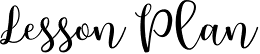 Name: Ms. Colleen HealeyDate: Thursday, October 19, 2017Level: 8th GradeSubject: English Language ArtsClass Length: 50 Minute ClassLesson OverviewUsing the computer lab or their Chromebooks, students will design and create scenes from The Adventures of Tom Sawyer that they think best represent the elements of plot structure. Students will also create their favorite scene from the novel. In addition to creating scenes with pictures, students will describe what is occurring in these scenes.Objectives:Students will be able to determine a theme or central idea of a text and how it is conveyed through particular details; provide a summary of a text distinct from personal opinions or judgments.Students will be able to describe how the plot of a particular story,poem, or drama unfolds in a series of episodes as well as how the characters respond or change as the plot moves toward a resolution.Goals:Students will be able to show their understanding of the plot structure in the novel.MaterialsComputer Lab/Student ChromebooksStoryboard That HandoutStandardsCCSS.ELA-Literacy.RL.2CCSS.ELA-Literacy.RL.4CCSS.ELA-Literacy.RL.10CCSS.ELA-Literacy.SL.1CCSS.ELA-Literacy.L.1ProcedureIntroduction:Upon arrival to class, students will receive a handout and be instructed to log onto storyboardthat.com.Using the handout, students will create a Storyboard That account, record their username and password.Guided Practice:While following the instructions provided to them on the handout, students will also be instructed that they are to design scenes relating to the exposition, rising action, climax, falling action and resolution from The Adventures of Tom Sawyer. After designing the scenes with pictures, students will briefly describe what exactly is occurring in the scene Additionally, students will design their favorite scene from the novel and explain why they liked that scene best.Closing:Students will be given a ten minute warning, and then a five minute warning to finish up what they are working on.Students will be instructed to save their work.Modifications & AccommodationsFor students with a reading or writing disability, modifications would be made as to how many scenes the students would create, as well as the requirements AssessmentComprehension and understanding will be assessed by which scenes students chose to best represent the exposition, rising action, climax, falling action and resolution in the novel, as well the descriptive language they used to describe these scenes.HomeworkStudents will complete their Storyboard That they started in class. 